Mississippi Valley State University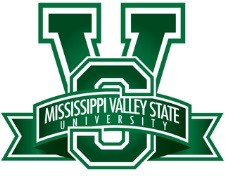 Department of Education  Master of Arts in Teaching – Secondary TrackCatalog Year: 2023 -2025ACADEMIC MAPEnglish Content							Physical Education   EN 500 Seminar in Literacy Stylistics, 3 credits			   PE 530 Physiological Aspects of Exercise, 3 credits   EN 501 Contemporary Perspective on Lit. Criticism, 3 credits		   PE 605 Curriculum Design in PE, 3 credits   EN 502 12th Century Novel, 3 credits				   PE 607 Advance Teaching Methods of PE, 3 credits   EN 503 World Drama, 3 credits					   PE 611 Research Methods in PE and Sports, 3 credits 	   EN 504 Studies Mod Eng Grammar & Ling, 3 credits			   		Mathematics							Science  MA 525 Probability & Statistics, 3 credits				   SC 534 Physical Science for Secondary School Teachers, 3 credits	   MA 502 Elementary Statistics, 3 credits				   SC 544 Biological Science for Secondary School Teachers, 3 credits	      MA 533 Concepts of Mathematics IIIMusic								Social Sciences   MU 541 Instrumental Conducting, 3 credits				   HI 601D Colonial America, 3 credits   MU 543 Music Methods and Material, 3 credits			   HI 601 E History of the South, 3 credits								   HI 603 Reading in Latin American History, 3 credits	Upon completion of 33 hours in Elementary or Secondary track, candidates will be eligible for a Class AA License (4-8 or 7-12, as appropriate).All graduate students must take and pass the Comprehensive Exam to exit the program.All MAT Candidates must complete and submit a Professional Portfolio to graduate.   		     Mississippi Valley State University	                                  ACADEMIC MAPDepartment of Education Master of Arts in Teaching – Elementary TrackCatalog Year: 2023 -2025  Upon completion of 33 hours in Elementary or Secondary track, candidates will be eligible for a Class AA License (4-8 or 7-12, as appropriate).All graduate students must take and pass the Comprehensive Exam to exit the program.All MAT Candidates must complete and submit a Professional Portfolio to graduate.Degree RequirementsDetailsTotal Credit Hours  33 credit hoursGrade Point Average (GPA)3.0 GPA required for graduation and each semester to remain in good standing."D" Grade Policy/Course RepeatsA “D” Grade is not a passing grade. Only one "C" grade is allowed in the Program.Academic AdvisorStudent Name Student ID#Semester 1 (Fall 1)Course NumberCredit HoursSemester OfferedSemesterYear/TakenGrade EarnedAlso AllowedPre/Co-requisite Courses Classroom Management and OrganizationED 502*3FA Development, Assessment and EvaluationED 503*3FA Assessment and Individualized Programming  for the DisabledSE 550*3FATotal Hours9* Upon completion of these courses, Candidates must apply for a Class A License.* Upon completion of these courses, Candidates must apply for a Class A License.* Upon completion of these courses, Candidates must apply for a Class A License.* Upon completion of these courses, Candidates must apply for a Class A License.* Upon completion of these courses, Candidates must apply for a Class A License.Semester 2 (Spring 1)Course NumberCredit HoursSemester OfferedSemesterYear/TakenGrade EarnedAlso AllowedPre/Co-requisite Courses Dimensions of Learning/InternshipED 506*3SP Secured employment in a School District is a prereq. Secured employment in a School District is a prereq.Research in EducationED 5103SP Technology for TeachersED 5123SPTotal Hours9* Upon completion of these courses, Candidates must apply for a Class A License.* Upon completion of these courses, Candidates must apply for a Class A License.* Upon completion of these courses, Candidates must apply for a Class A License.* Upon completion of these courses, Candidates must apply for a Class A License.* Upon completion of these courses, Candidates must apply for a Class A License.Semester 3 (Fall 2)Course NumberCredit HoursSemester OfferedSemester Year/TakenGrade EarnedAlso AllowedPre/Co-requisite Courses Dimension of Learning/InternshipED 507*3FA Secured employment in a School District is a prereq Secured employment in a School District is a prereqLanguage & Communication Arts Across the CurriculumED 5283FAEffective Teaching StrategiesED 5403FATotal Hours9Semester 4 (Spring 2)Course NumberCredit HoursSemester OfferedSemester Year/TakenGrade EarnedAlso AllowedPre/Co-requisite CoursesContent Area Class      See below3SPContent Area Class      See below3SPComprehensive ExaminationED 5990FA & SPTotal Hours6Degree RequirementsDetailsTotal Credit Hours  33 credit hoursGrade Point Average (GPA)3.0 GPA required for graduation and each semester to remain in good standing."D" Grade Policy/Course RepeatsA “D” Grade is not a passing grade. Only one "C" grade is allowed in the Program.Academic AdvisorStudent Name Student ID#Semester 1 (Fall 1)Course NumberCredit HoursSemester OfferedSemesterYear/TakenGrade EarnedAlso AllowedPre/Co-requisite Courses Classroom Management and OrganizationED 502*3FA Development, Assessment and EvaluationED 503*3FA Assessment and Individualized Programming  for the DisabledSE 550*3FATotal Hours9* Upon completion of these courses, Candidates must apply for a Class A License.* Upon completion of these courses, Candidates must apply for a Class A License.* Upon completion of these courses, Candidates must apply for a Class A License.* Upon completion of these courses, Candidates must apply for a Class A License.* Upon completion of these courses, Candidates must apply for a Class A License.Semester 2 (Spring 1)Course NumberCredit HoursSemester OfferedSemesterYear/TakenGrade EarnedAlso AllowedPre/Co-requisite Courses Dimensions of Learning/InternshipED 506*3SP Research in EducationED 5103SP Technology for TeachersED 5123SPTotal Hours9* Upon completion of these courses, Candidates must apply for a Class A License.* Upon completion of these courses, Candidates must apply for a Class A License.* Upon completion of these courses, Candidates must apply for a Class A License.* Upon completion of these courses, Candidates must apply for a Class A License.* Upon completion of these courses, Candidates must apply for a Class A License.Semester 3 (Fall 2)Course NumberCredit HoursSemester OfferedSemester Year/TakenGrade EarnedAlso AllowedPre/Co-requisite Courses Dimension of Learning/InternshipED 507*3FALanguage & Communication Arts Across the CurriculumED 5283FAEffective Teaching StrategiesED 5403FATotal Hours9Semester 4 (Spring 2)Course NumberCredit HoursSemester OfferedSemester Year/TakenGrade EarnedAlso AllowedPre/Co-requisite CoursesReading in the Elementary SchoolED 5203SPChildren’s LiteratureED 5213SPComprehensive ExaminationED5990FA & SPTotal Hours6